 ZLÍNSKÝ KRAJSKÝ  FOTBALOVÝ  SVAZ 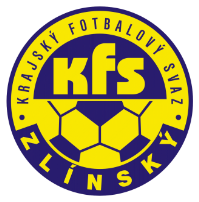 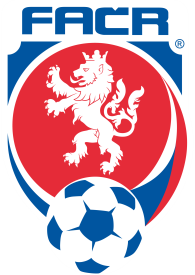 Hradská 854, 760 01 ZLÍN       Tel: 577 019 393Email: lukas@kfszlin.cz  
__________________________________________________________________________Rozhodnutí DK Zlínského KFS ze dne 25. srpna  2021Podešva Jakub	- 97051438 – FC Vel.Karlovice - ZČN na 1 SU od 22.8.2021, poplatek 300,- KčDŘ FAČR § 46/1 – vyloučení pro druhé napomenutí	Zlámal František – 91062412 – TJ Juřinka – ZČN na 1 SU od 22.8.2021, poplatek 200,- KčDŘ FAČR § 46/1 – vyloučení pro druhé napomenutí	Příhoda Jan – 97020685 – TJ Juřinka - ZČN na 1 SU od 22.8.2021, poplatek 200,- KčDŘ FAČR § 46/1 – vyloučení pro druhé napomenutí	Žák Robin – 99010948 – TJ Hor. Lideč – ZČN na 3 SU od 23.8.2021, poplatek 200,- KčDŘ FAČR § 48/1 – tělesné napadeníPlšek Dominik -	95061810 – SK Vlachovice - ZČN na 2 SU od 23.8.2021, poplatek 200,- KčDŘ FAČR § 48/1 – tělesné napadeníVarga Marian - 	87101358 – SK Slov. Vik. Bojkovice – ZČN na 1 SU od 23.8.2021, poplatek 200,- KčDŘ FAČR § 46/1 – vyloučení pro druhé napomenutí	Pilka Stanislav – 92021758 - TJ Šumice – ZČN na 1 SU od 23.8.2021, poplatek 200,- Kč DŘ FAČR § 46/1 – vyloučení pro druhé napomenutí	Horák Lubomír	 - 91101576 – FK  Jablůnka – ZČN na 1 SU od 23.8.2021, poplatek 200,- KčDŘ FAČR § 46/1 – vyloučení pro druhé napomenutí	Gajdošík Tomáš – 76020793 – TJ Sokol Veselá – pokuta 2.000,- Kč, poplatek 200,- KčDŘ FAČR § 45/2, § 20/2d  – pohoršující, urážlivé nebo ponižující chování vůči delegované osobě	Mikulec Michal	 - 95021362 – TJ Vlčnov –  ZČN na 3 SU od 22.8.2021, poplatek 200,- KčDŘ FAČR § 45/2  – pohoršující, urážlivé nebo ponižující chování vůči delegované osoběŠenkýř Matěj - 	05010052 – FC Rožnov p/R. – ZČN na 1 SU od 18.8.2021m poplatek 100,- KčDŘ FAČR § 43/1 – narušení řádného průběhu hryWinkler Vojtěch – 04110553 – SFK ELKO Holešov – ZČN na 1 SU od 22.8.2021, poplatek 100,- KčDŘ FAČR § 43/1 – narušení řádného průběhu hryBrablenec David – 04010738  - TJ Nivnice - ZČN na 1 SU od 22.8.2021, poplatek 100,- KčDŘ FAČR § 43/1 – narušení řádného průběhu hryKoudela Lukáš – 09060382 – FC 	Slovácko B – ZČN na 1 SU od 22.8.2021, poplatek 100,- KčDŘ FAČR § 43/1 – narušení řádného průběhu hryTJ Těšnovice – 7210441 – pokuta 8.000,- Kč, poplatek 200,- KčDŘ FAČR §56/1, § 20/2d – nenastoupení družstva k mistrovskému utkání 2021720A2B0303 Osvětimany – Těšnovice, kontumace utkání 3:0SK Hanácká Slavia Kroměříž – 7210641 – pokuta 1.000,- Kč, poplatek 100,- KčDŘ FAČR §69/1e, § 20/2d porušení soutěžního řádu	. Kontumace utkání KP st. žáků 2021720E1A Kroměříž B – Holešov 0:3									Zdeněk Kadlček									předseda DK Zl KFS